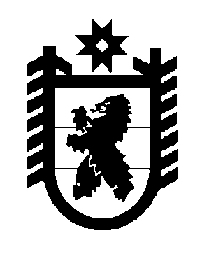 Российская Федерация Республика Карелия    ПРАВИТЕЛЬСТВО РЕСПУБЛИКИ КАРЕЛИЯРАСПОРЯЖЕНИЕот  12 января 2018 года № 8р-Пг. Петрозаводск Рассмотрев предложение Министерства имущественных и земельных отношений Республики Карелия, учитывая решение Совета Пряжинского городского поселения от 18 сентября 2017 года № 190 «Об утверждении перечня государственного имущества Республики Карелия, передаваемого в муниципальную собственность   Пряжинского городского поселения», 
в соответствии с Законом Республики Карелия от 2 октября 1995 года                 № 78-ЗРК «О порядке передачи объектов государственной собственности Республики Карелия в муниципальную собственность и порядке передачи объектов муниципальной собственности в государственную собственность Республики Карелия» передать в муниципальную собственность Пряжинского городского поселения от Бюджетного учреждения «Национальная библиотека Республики Карелия» государственное имущество Республики Карелия согласно приложению к настоящему распоряжению.
Исполняющий обязанности            Главы Республики Карелия                                                              А.Е. ЧепикПеречень государственного имущества Республики Карелия, передаваемого в муниципальную собственность Пряжинского городского поселения___________Приложение к распоряжениюПравительства Республики Карелияот 12 января 2018 года № 8р-П№ п/пНаименованиеимуществаКоличество, штукОбщаястоимость,рублейБольшая Российская энциклопедия. Том 2711900,07Большая Российская энциклопедия. Том 2811900,07Большая Российская энциклопедия. Том 2911900,07Большая Российская энциклопедия. Том 3011900,00Большая Российская энциклопедия. Том 3111900,00Большая Российская энциклопедия. Том 3211900,00Православная энциклопедия. Том 361900,00Православная энциклопедия. Том 371900,00Православная энциклопедия. Том 381900,00Православная энциклопедия. Том 391900,00Православная энциклопедия. Том 401900,00Православная энциклопедия. Том 411900,00Православная энциклопедия. Том 421900,00Православная энциклопедия. Том 431900,00Энциклопедия «Карелия». Том 110,01Энциклопедия «Карелия». Том 210,01Книга «Экономика Республики Карелия». Том 11783,00Книга «Экономика Республики Карелия». Том 21783,00Книга «Экономика Республики Карелия». Том 31783,00Книга «Искусство белых ночей»1830,00Книга «Цвета ушедшего мира»1780,00Итого2122 559,23